Meeting MinutesMonday, May 6, 2019Present:  Dick Nordahl, Ethan Stiles, Wendy Jones, Allison MerryAbsent:  Jocelyn Anderson5:34 p.m. 	BOA Meeting called to order		Approved minutes of prior meeting April 8, 2019Signatures:Mail and Email Warrants – vendor and payrollMV abatementsMV Commitment UpdatesSysco ATB trial update59 Cedar Street ATB hearing with K-P Attorney and Certified Appraiser present – Dismissed since taxpayer did not attendMiddleboro parcel in Plympton (Soule Farm) discuss lease option     New BusinessDiscussed solar informational with attorneyExecutive SessionAdjourn 7.15 p.m.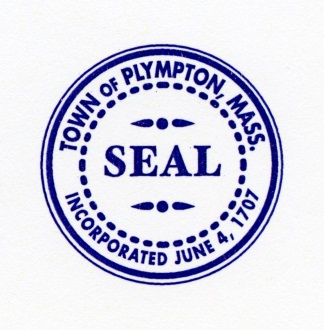 Town Of T: 781 585-3227 Assessor@town.plympton.ma.us     Board of Assessors